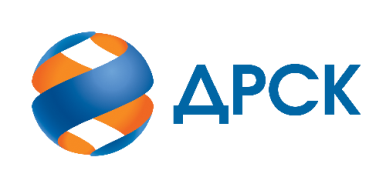 Протокол процедуры вскрытия заявок
СПОСОБ И ПРЕДМЕТ ЗАКУПКИ:Запрос предложений в электронной форме на право заключения Договора на выполнение работ: «Мероприятия по строительству и реконструкции электрических сетей до 20 кВ для технологического присоединения потребителей (в том числе ПИР) на территории филиала "Приморские ЭС" (Пожарский район, с.Игнатьевка)» (Лот №  8309-КС ПИР СМР-2020-ДРСК).НМЦ ЛОТА (в соответствии с Извещением о закупке): 8 157 053.50  руб., без учета НДС. ОТМЕТИЛИ:В адрес Организатора закупки поступило 7 (семь) заявок.Вскрытие конвертов (открытие доступа к заявкам) было произведено автоматически средствами электронной торговой площадки https://rushydro.roseltorg.ru в присутствии секретаря Закупочной комиссии.Дата и время начала процедуры вскрытия конвертов с заявками на участие в закупке: 15:00 (время местное) 24.03.2020 г.Место проведения процедуры вскрытия конвертов с заявками участников: Единая электронная торговая площадка, в сети «Интернет»: https://rushydro.roseltorg.ru.В конвертах обнаружены заявки следующих Участников закупки:Секретарь Закупочной комиссии                                                   Чуясова Е.Г.                                                                     АКЦИОНЕРНОЕ ОБЩЕСТВО                   «ДАЛЬНЕВОСТОЧНАЯ РАСПРЕДЕЛИТЕЛЬНАЯ СЕТЕВАЯ КОМПАНИЯ»№413/УКС -В24.03.2020    №п/пДата и время регистрации заявкиНаименование Участника, его адрес, ИНН и/или идентификационный номерЦена заявки, руб. без НДС 18.03.2020 03:49 (MSK +03:00)ООО "ДАЛЬНЕВОСТОЧНАЯ МОНТАЖНАЯ КОМПАНИЯ"ИНН/КПП 2506012068/250601001 
ОГРН 11725360255077 749 219,6220.03.2020 08:22 (MSK +03:00)ООО "ЭРЛАНГ"ИНН/КПП 2540115779/253601001 
ОГРН 10525044515156 600 000,0023.03.2020 05:17 (MSK +03:00)ООО "МИРЭНЕРГОСТРОЙ"ИНН/КПП 2725009117/272501001 
ОГРН 11427220054148 034 697,723.03.2020 06:26 (MSK +03:00)ООО "ТЕХЦЕНТР"ИНН/КПП 2539057716/253901001 
ОГРН 10325021310568 150 000,0023.03.2020 08:19 (MSK +03:00)ООО "ПРИМОРСКАЯ УНИВЕРСАЛЬНАЯ СТРОИТЕЛЬНАЯ КОМПАНИЯ"ИНН/КПП 2502059234/250201001 
ОГРН 11825360289608 157 053,5024.03.2020 04:15 (MSK +03:00)ООО "ПРИМ-ЭНЕРГОСОЮЗ"ИНН/КПП 2536315408/253601001 
ОГРН 11925360048147 761 651,3124.03.2020 05:51 (MSK +03:00)ООО " МОНТАЖЭЛЕКТРОСЕРВИС "ИНН/КПП 2465082377/246601001 
ОГРН 10424026451088 157 053,50